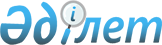 О внесении изменений и дополнений в постановление Правительства Республики Казахстан от 14 октября 2011 года № 1174 "Об утверждении формы налоговой учетной политики для налогоплательщиков, применяющих специальный налоговый режим для субъектов малого бизнеса, специальный налоговый режим для крестьянских или фермерских хозяйств"
					
			Утративший силу
			
			
		
					Постановление Правительства Республики Казахстан от 27 марта 2013 года № 278. Утратило силу постановлением Правительства Республики Казахстан от 23 июля 2015 года № 573

      Сноска. Утратило силу постановлением Правительства РК от 23.07.2015 № 573 (вводится в действие со дня его первого официального опубликования).      Правительство Республики Казахстан ПОСТАНОВЛЯЕТ:



      1. Внести в постановление Правительства Республики Казахстан от 14 октября 2011 года № 1174 «Об утверждении формы налоговой учетной политики для налогоплательщиков, применяющих специальный налоговый режим для субъектов малого бизнеса, специальный налоговый режим для крестьянских или фермерских хозяйств» (САПП Республики Казахстан, 2011 г., № 57, ст. 813) следующие изменения и дополнения:



      в форме налоговой учетной политики для налогоплательщиков, применяющих специальный налоговый режим для субъектов малого бизнеса, специальный налоговый режим для крестьянских или фермерских хозяйств, утвержденной указанным постановлением:



      пункт 1 исключить;



      пункт 4 изложить в следующей редакции:

      «4. Метод отнесения зачета по налогу на добавленную стоимость (НДС)* 

_____________________________________________________________ »;

               (раздельный, пропорциональный)



      дополнить пунктом 4-1 следующего содержания:

      «4-1. Метод определения себестоимости запасов в соответствии с  пунктом 2 статьи 60-3 Налогового кодекса**:_____________________ »;



      пункт 5 изложить в следующей редакции:

      «5. Перечень налоговых регистров, формы которых разработаны самостоятельно ***

1)______________________________________________________________

2)______________________________________________________________

3)___________________________________________________________ »;



      дополнить пунктами 7 и 8 следующего содержание:

      «7. Лицо, ответственное за соблюдение налоговой учетной политики:

фамилия, имя, отчество _____________________________________

наименование должности _____________________________________

      8. Дата принятия налоговой учетной политики «__» __ 20__ года

      Примечание:

      * не заполняется индивидуальными предпринимателями, которые в соответствии с законодательным актом Республики Казахстан о бухгалтерском учете и финансовой отчетности вправе не осуществлять ведение бухгалтерского учета и составление финансовой отчетности;

      ** заполняется только индивидуальными предпринимателями, которые в соответствии с законодательным актом Республики Казахстан о бухгалтерском учете и финансовой отчетности вправе не осуществлять ведение бухгалтерского учета и составление финансовой отчетности;

      *** заполняется при наличии налоговых регистров, разработанных налогоплательщиком самостоятельно в дополнение к налоговым регистрам, формы которых установлены Правительством Республики Казахстан, в соответствии с пунктом 1 статьи 77 Налогового кодекса, а также индивидуальными предпринимателями, которые в соответствии с законодательным актом Республики Казахстан о бухгалтерском учете и финансовой отчетности вправе не осуществлять ведение бухгалтерского учета и составление финансовой отчетности, в соответствии с пунктом 2 статьи 60-3 Кодекса Республики Казахстан «О налогах и других обязательных платежах в бюджет (Налоговый кодекс)», осуществляющими производство товаров, а также выбравшими метод средневзвешенной стоимости.».



      2. Настоящее постановление вводится в действие с 1 января 2013 года и подлежит официальному опубликованию.      Премьер-Министр

      Республики Казахстан                       С. Ахметов
					© 2012. РГП на ПХВ «Институт законодательства и правовой информации Республики Казахстан» Министерства юстиции Республики Казахстан
				